This Form was created in Word using VF Creator.Created: 16/01/2018 by the VF Creator team.
VF Creator turns documents created in Word into online forms.You can view/edit eForm features, after installing the VF Creator add-in. A new VF Creator ribbon will be available which allows you to create/edit eForms.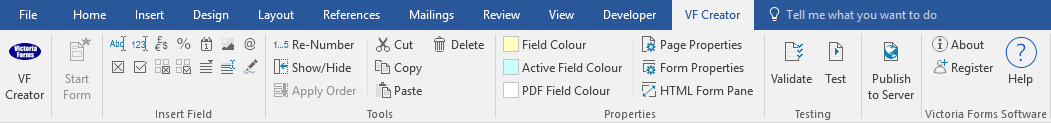 Please visit VictoriaForms.com/VF-Creator/ to start creating online forms in Word.Employee Information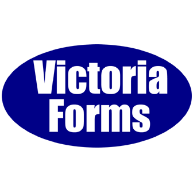 		Personal InformationJob InformationEmergency Contact InformationFull Name:FirstLastAddress:Street AddressCountyPostcodeHome Phone:Alternate Phone:Email:National Insurance Number:Birth Date:  Marital Status:Spouse’s Name:Spouse’s Employer: Spouse’s Work Phone:Title:Employee ID:Employee ID:Supervisor:Department:Work Location:Email:Work Phone:Mobile:Start Date:Salary:Full Name:FirstLastAddress:Street AddressCountyCountyCountyPostcodeTel Number:Relationship: